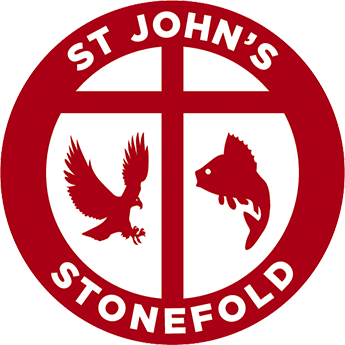 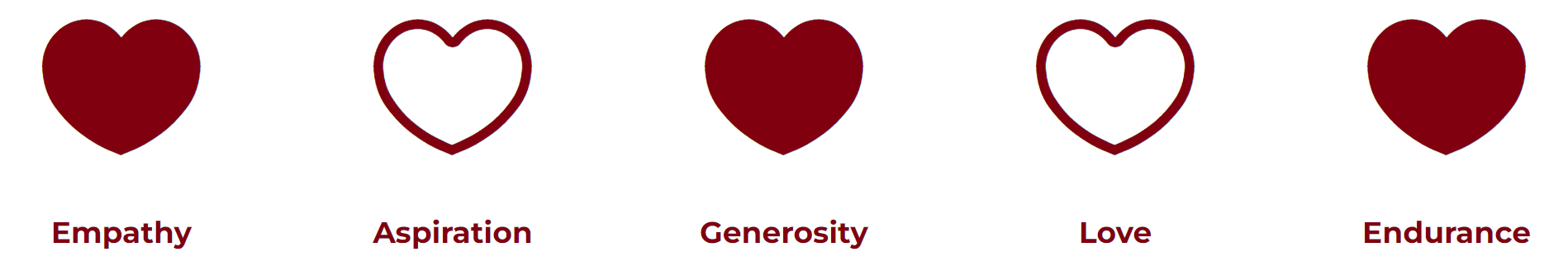 Class 1 Half termly Newsletter Autumn 1 